INDICAÇÃO Nº 548 /11“Limpeza em área pública, localizada entre na Rua: Barão de Mauá em frente ao número 308 no bairro 31 de Março ”.                         INDICA ao senhor Prefeito Municipal, na forma regimental, determinar ao setor competente que proceda a limpeza em área pública localizada na Rua: barão de Mauá em frente ao número 308 no bairro 31 de Março. Justificativa:A área mencionada acima, a qual pertence à municipalidade, encontra-se com mato alto, causando transtorno aos vizinhos com o aparecimento de baratas, ratos e outros.  Então eles pedem ao Poder Público que tome providências com relação à limpeza desse com a máxima urgência.          Plenário “Dr. Tancredo Neves”, em 17 de fevereiro de 2011.DUCIMAR DE JESUS CARDOSO“KADU GARÇOM”-Vereador/ 1° Secretário-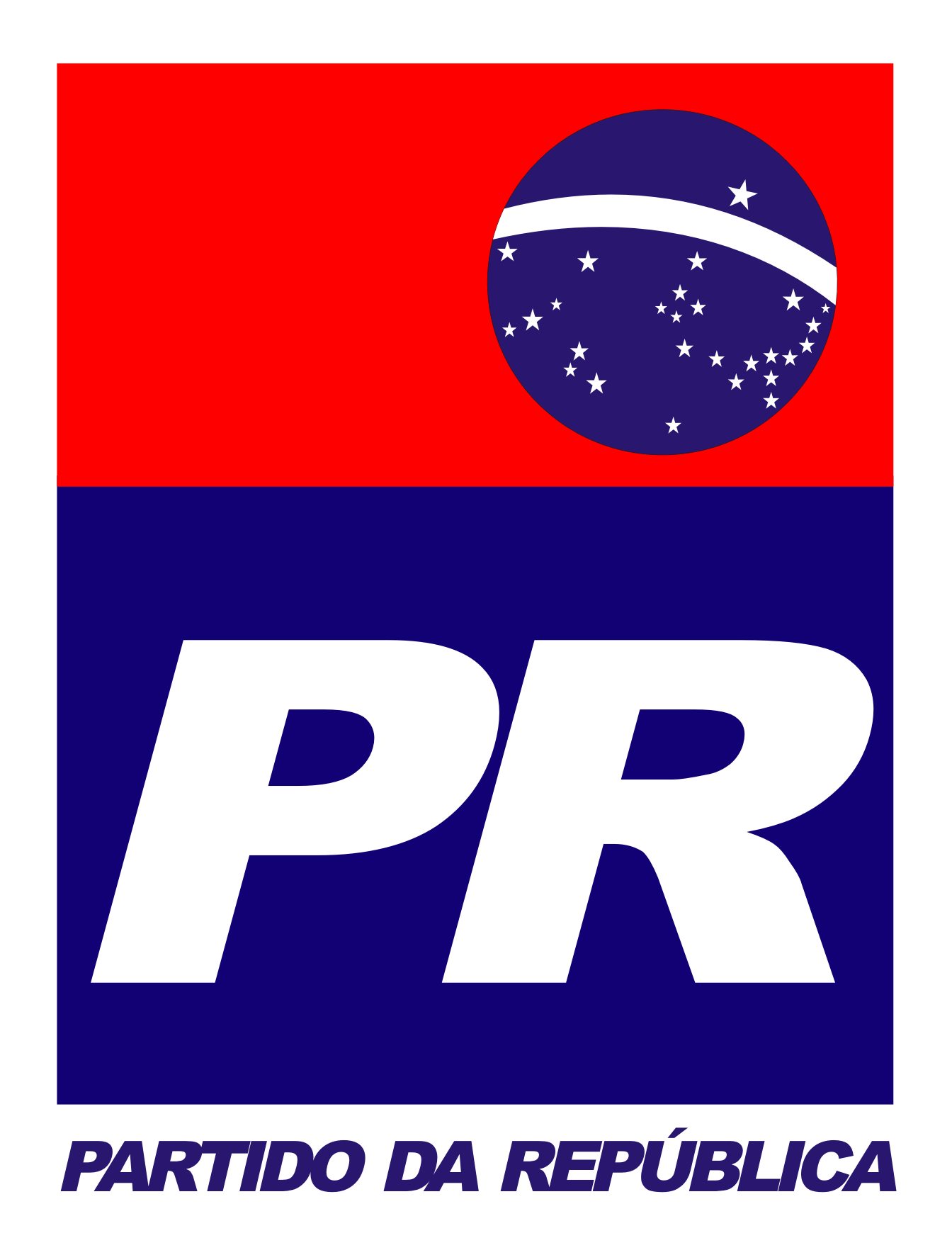 